Chemistry 20 – Lesson 13Intermolecular forces/381.	Using the data from the Boiling Point Vs Number of electrons (Noble gases) table, plot a graph of boiling point versus number of electrons for the noble gases./42.	State a generalisation relating  dispersion forces to the number of electrons in atoms or molecules.  Explain the generalisation in terms of Ar, boiling point –186 oC, and F2, boiling point –188 oC./2	In general, the strength of the London dispersion force is proportional to the number of electrons that a molecule or atom has.  In other words, the greater the number of electrons, the greater the London dispersion forces.  Since Ar and F2 are isoelectronic (i.e. they have the same number of electrons) they have similar London dispersion forces.  Therefore their boiling points are very similar.3.	Both Kr (boiling point, –152 oC) and HBr (boiling point, –67 oC) are isoelectronic (have the same number of electrons).  Explain what factors could affect intermolecular bonding to cause the difference in boiling points between Kr and HBr./2	Kr is nonpolar and HBr is polar.  Since they are isoelectronic their London dispersion forces are similar, but the polarity of HBr gives it an extra dipole-dipole force which gives it a higher boiling point.4.	The boiling point of Cl2 is –35 oC and the boiling point of C2H5Cl (monochloroethane) is 13 oC.  Does the explanation proposed for Question 3 apply here? Explain./2	Both Cl2 and C2H5Cl have 34 electrons, but C2H5Cl is polar and Cl2 is nonpolar.  Therefore, like question 3, since they are isoelectronic their London dispersion forces are similar, but the polarity of C2H5Cl gives it an extra dipole-dipole force which gives it a higher boiling point.Refer to the following graphs to answer questions 5, 6 and 7 below.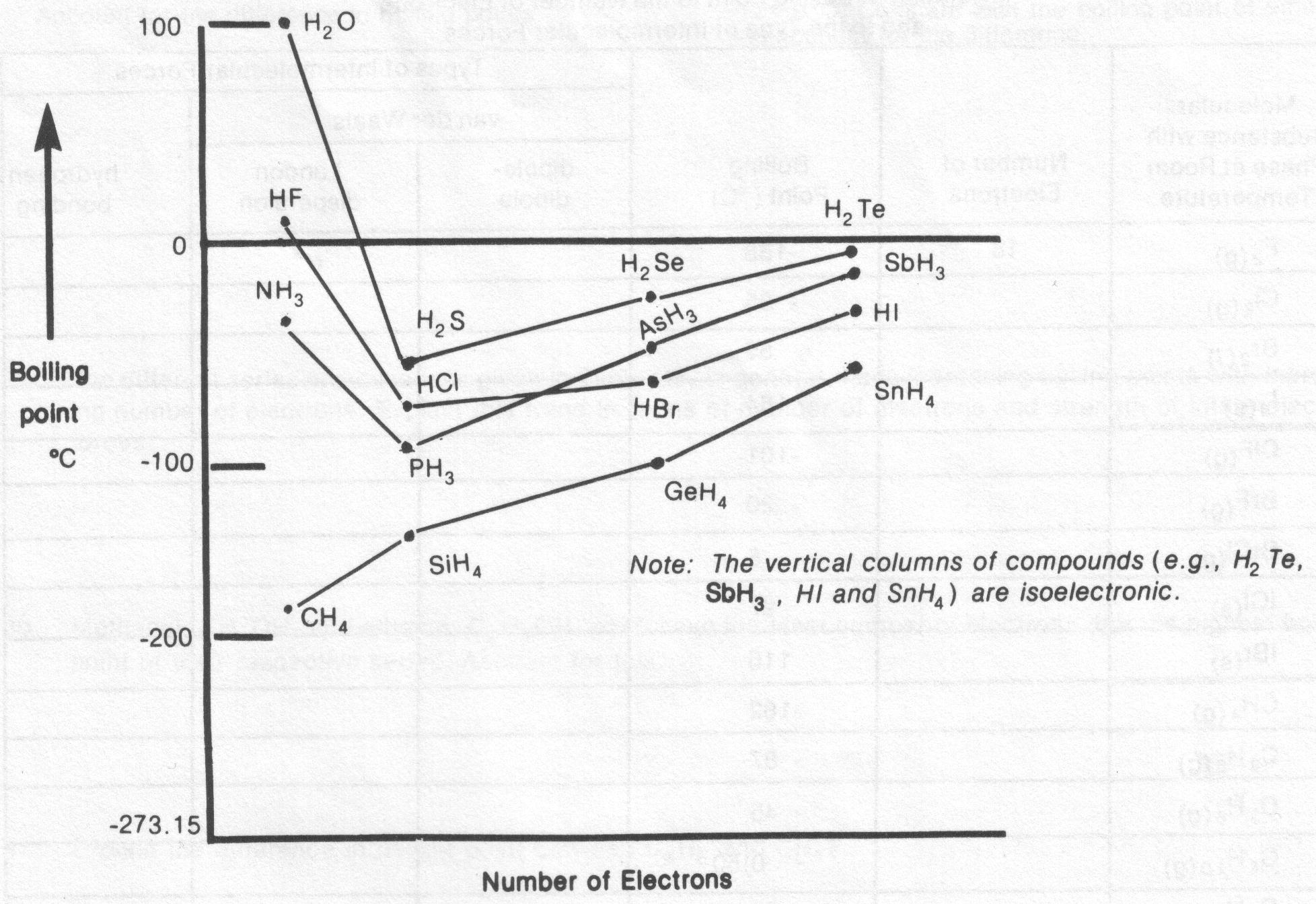 5.	The hydrogen compounds of Groups VA, VIA and VIIA elements have consistently increasing van der Waals forces (except for the first hydrogen compounds) with increasing number of electrons.  Explain why the boiling point of the first hydrogen compounds of Groups VA, VIA and VIIA elements display a reversal in trend./2	H2O, HF and NH3 all have hydrogen bonds which has a much greater effect on their boiling points than London dispersion or dipole-dipole forces. 6.	Explain why CH4, the first member of the Group IVA hydrogen compounds, does not show the reversal in trend displayed by the first hydrogen compound of the other elements./2	CH4 is nonpolar (no dipole-dipole forces) and it does not involve hydrogen bonding.  Therefore, only London dispersion forces are active.7.	The boiling points of the hydrogen compounds of the Group IVA elements are consistently lower than the boiling points of the other hydrogen compounds.  Give a reason for this effect./2	The group IVA elements form non-polar molecules, therefore they do not have the extra dipole-dipole forces that other compounds display.Complete the following table.  The first is given as an example.  Note that there are six series or groups of molecules./8Use the preceding table to answer Questions 8 to 14.8.	Compare the boiling points of BrF(g) and C3H8 (g).  Account for the difference in boiling points./2	BrF has more electrons than C3H8 and BrF is polar while C3H8 is nonpolar.  BrF has a higher boiling point since it has larger London dispersion forces and also has dipole-dipole forces acting.9.	Dimethyl ether, CH3OCH3(g), has a boiling point of –24.9 oC.  Compare with the boiling point of ethanol, C2H5OH, and account for the difference./2	Both have the same number of electrons and therefore similar London dispersion forces, but ethanol is polar and it has a hydrogen bond.  Therefore ethanol has a much higher boiling point.10.	The different series of substances given in the table, in general, have increasing boiling points with increasing number of electrons.  Explain this trend in terms of number of electrons and strength of intermolecular forces./2	London dispersion forces are proportional to the number of electrons involved in a molecule.  The greater the number of electrons the greater the intermolecular forces and, therefore, the greater the boiling point.11.	Methanol, CH3OH, and ethanol, C2H5OH, each have the least number of electrons but the highest boiling point of their respective series.  Account for this./2	Methanol and ethanol have hydrogen bonds.  Hydrogen bonding dominates all other intermolecular forces for small molecules.12.	Explain the difference in boiling point between C2H6 and CH3F./2	C2H6 and CH3F are isoelectronic.  Therefore they have similar London dispersion forces.  Since CH3F is polar its boiling point is slightly higher due to dipole-dipole forces.13.	Explain the difference in boiling point between Cl2 and C4H10./2	In terms of electrons Cl2 and C4H10 should have similar boiling points, but the larger size of C4H10 accounts for its higher boiling point.14.	Explain the difference in boiling point between BrCl and C2H5Br./2	These molecules are isoelectronic and polar, but C2H5Br is a larger molecule which may account for its higher boiling point.Molecular substance with phase at room temperatureNumber of ElectronsBoiling Point (oC)Types of Intermolecular ForcesTypes of Intermolecular ForcesTypes of Intermolecular ForcesMolecular substance with phase at room temperatureNumber of ElectronsBoiling Point (oC)van der Waalsvan der Waalshydrogen bondingMolecular substance with phase at room temperatureNumber of ElectronsBoiling Point (oC)dipole-dipole disp.hydrogen bondinge.g. – F2 (g)18–188Cl2 (g)34–35Br2 (l)7059I2 (s)106184ClF(g)26–101BrF(g)44–20BrCl(g)525ICl (s)7097IBr(s)88116CH4 (g)10–162C2H6 (g)18–87C3H8 (g)26–45C4H10 (g)34–0.50C5H12 (l)4236CF4 (g)42–129CCl4 (l)6077CBr4 (s)146189CH3F (g)18–78CH3Cl (g)26–24CH3Br (g)443.6CH3I (l)6243CH3OH (l)1865C2H5F (g)26–38C2H5Cl (g)3413C2H5Br (l)5238C2H5I (l)7072C2H5OH (l)2678